Prot.            4080                                                                                  Villa del Conte, lì 15/06/2021OGGETTO :  AVVISO DI SELEZIONE INTERNA PER L’ATTRIBUZIONE DELLA PROGRESSIONE ECONOMICA ORIZZONTALE - ANNO 2021Inizio moduloFine moduloIL RESPONSABILE DEL SETTORE ECONOMICO FINANZIARIORichiamato il D.Lgs. n.165/2001, recante “Norme generali sull’ordinamento del lavoro alle dipendenze delle amministrazioni pubbliche”, con particolare riferimento all’art. 40 in tema di contrattazione collettiva nazionale e integrativa;Richiamato il D.Lgs. n.150/2009, recante “Attuazione della legge 4 marzo 2009, n.15, in materia di ottimizzazione della produttività del lavoro pubblico e di efficienza e trasparenza delle Pubbliche Amministrazioni”, con particolare riferimento all’art. 23, co. 1 e 2, che disciplinano l’istituto della progressione economica orizzontale all’interno delle categorie, prevedendone il riconoscimento selettivo da parte delle amministrazioni pubbliche sulla base di quanto previsto dai contratti collettivi nazionali e integrativi di lavoro, nei limiti delle risorse disponibili e a una quota limitata di dipendenti, in relazione allo sviluppo delle competenze professionali ed ai risultati individuali e collettivi rilevati dal sistema di valutazione;Visto l’art. 16 del CCNL del Comparto Funzioni Locali del 21/05/2018 che disciplina l’istituto della progressione economica all’interno delle categorie, confermando il criterio di attribuzione in relazione alle risultanze della valutazione della performance individuale del triennio che precede l’anno in cui è adottata la decisione di attivazione dell’istituto e il requisito di un periodo minimo di permanenza nella posizione economica in godimento pari a ventiquattro mesi;Visto il CCDI 2019/2021 sottoscritto dalle parti in data 21/01/2019 ed in particolare l’art. 7 in materia di criteri generali per l’attribuzione della progressione economica orizzontale, che rinvia all’allegato A allo stesso CCDI, contenente la definizione delle procedure per le progressioni economiche all’interno delle categorie;In esecuzione della propria Determinazione n. 35 del 15.06.2021;RENDE NOTOche è indetta una selezione interna per l’attribuzione di progressione economica orizzontale all’interno della categoria di appartenenza, con decorrenza giuridica 01/01/2021, riservata  ai dipendenti del Comune di Villa del Conte.Posizioni messe a bando  Sono messe a bando nella misura massima di 4 progressioni economiche orizzontali, pari al 33% arrotondato per eccesso dei dipendenti dell’ente in servizio alla data di decorrenza della progressione, nel limite dello stanziamento di bilancio di euro 2.000,00 previsto nel CCDI- PARTE ECONOMICA 2021 sottoscritto in data 31.05.2021;RequisitiSono ammessi a partecipare alla selezione i dipendenti del Comune di Villa del Conte in servizio alla data di avvio del procedimento di selezione, cioè alla data di pubblicazione dell’avviso, che siano in possesso del requisito di un periodo minimo di permanenza nella posizione economica in godimento non inferiore a ventiquattro mesi rispetto alla data di decorrenza della progressione. Sono esclusi coloro che hanno raggiunto il massimo della posizione economica nella categoria di appartenenza. Si tiene in considerazione anche l’anzianità acquisita in altro ente del comparto Funzioni locali, nonché la relativa valutazione della performance individuale. Criteri di selezione e attribuzione dei punteggiLa selezione si svolgerà nel rispetto dei criteri previsti stabiliti dal punto 3 dell’allegato A al CCDI 2019/2021, vale a dire: a.  80% di incidenza sul punteggio della valutazione: Valore dato dalla media delle valutazioni della performance individuale conseguite nel triennio precedente l’anno in cui si avviano le procedure. In caso di mancata valutazione per assenza del dipendente, in uno o più anni del triennio precedente si attribuirà valore zero per tale o tali anni. Nel computo della media delle valutazioni del triennio si terrà conto anche dell’attribuzione del valore zero di cui sopra (es. anno x valutazione 90, anno x+1 valutazione 100, anno x+2 attribuito valore zero. Media della valutazione=190/3=63,3) b.  20% di incidenza sul punteggio dell’esperienza maturata negli anni di riferimento: Per esperienza maturata si intendono le capacità acquisite e la crescita professionale dimostrata nel periodo di permanenza sulla precedente posizione economica acquisita. A tale fine l’esperienza sarà valutata attribuendo punti uno per ogni anno di permanenza nella posizione economica, per un massimo di venti anni. Nell’ipotesi in cui vi sia parità di punteggio ha diritto alla progressione il dipendente con la maggiore anzianità nella posizione economica in godimento, in subordine con la maggiore anzianità di servizio complessiva presso l’ente ed in ulteriore subordine il più giovane di età.Modalità e termini di presentazione della domandaLe domande di partecipazione alla selezione, redatte in carta libera secondo il modello allegato, devono essere presentate a mano all’Ufficio Protocollo del Comune, anche senza busta, entro il 25 giugno 2021, ore 12,00 termine perentorio. L’eventuale esclusione dalla selezione per mancanza dei requisiti richiesti o per presentazione della domanda oltre i termini è comunicata direttamente ai dipendenti interessati.Graduatoria ed inquadramentoLa graduatoria è formata in ordine decrescente sulla base della somma dei punteggi attribuiti ai dipendenti ammessi alla selezione e, una volta approvata con determinazione dello scrivente Responsabile, è pubblicata all’Albo Pretorio del Comune e sul sito internet www. comune.villa-del-conte.pd.it nella sezione Amministrazione Trasparente > Bandi di concorso.La graduatoria diventa definitiva dopo dieci giorni dalla pubblicazione, tranne nel caso in cui, entro tale termine non vengano presentate, da parte dei partecipanti, richieste di riesame del proprio punteggio o del punteggio di altri dipendenti mediante istanza scritta da presentare all’Ufficio Personale e al Segretario comunale. Trascorso tale periodo, il Segretario comunale, esaminata l’istanza e verificati i relativi punteggi, nei successivi quindici giorni provvede alla conferma o alla modifica della graduatoria, rendendola definitiva.L’attribuzione delle posizioni economiche superiori al personale utilmente collocato in graduatoria ha effetto economico dal 01/01/2021.La graduatoria ha vigenza limitata al solo anno 2021. Nel caso in cui un dipendente cessi dal servizio nell’anno di conseguimento della progressione economica non si procede al subentro del candidato con il punteggio più alto tra gli esclusi nella medesima categoria.Avvertenze generali e tutela dei dati personaliL’Ente si riserva di modificare, prorogare o eventualmente revocare il presente avviso a suo insindacabile giudizio. Per quanto non espressamente previsto nel presente avviso, si fa riferimento a quanto disposto dalla normativa vigente in materia. Il trattamento dei dati forniti ha come finalità l’espletamento delle procedure di selezione e la verifica del possesso dei requisiti previsti dal bando. I dati forniti sono utilizzati solo con modalità e procedure strettamente necessarie per condurre l’istruttoria finalizzata all’emanazione del provvedimento finale. Il trattamento è realizzato attraverso le operazioni previste dall’art. 4, co.1, lett. a), del D.Lgs. n.196/2003, con l’ausilio di strumenti informatici ed è svolto da personale del Comune e della Federazione dei Comuni del Camposampierese, nel rispetto del Regolamento UE 2016/679 in materia di protezione dei dati personali. Il conferimento dei dati è obbligatorio perché previsto dalla normativa vigente in materia di pubblico impiego. Il mancato conferimento di tali dati comporterà l’esclusione dalla procedura selettiva e/o la non assegnazione dei punteggi previsti dal presente bando. Titolare del trattamento è il Comune di Villa del Conte. Responsabile del trattamento è Roberta Zampieri, Responsabile del Settore Economico Finanziario.Responsabile del procedimentoIl Responsabile del procedimento di cui al presente bando è Roberta Zampieri, Ufficio Personale.PubblicazioneIl presente avviso di selezione è pubblicato all’Albo Pretorio del Comune e sul sito internet www. comune.villa-del-conte.pd.it nella sezione Amministrazione Trasparente > Bandi di concorso.Norme finaliPer quanto non espressamente disciplinato dal presente avviso di selezione deve farsi riferimento alle norme generali in materia di pubblico impiego ed in particolare alle disposizioni contenute nei Contratti Collettivi Nazionali di Lavoro del Comparto Funzioni Locali.Il Responsabile del Settore Economico FinanziarioF.to rag. Roberta Zampieri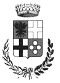 